İÇİNDEKİLER1.	GENEL BİLGİLER	31.1.	Projenin Adı: “Hatay Veli Akademisi”	31.2.	Proje Kavramları:	31.3.	Proje Süresi:	31.4.	Proje Kurulları:.	31.4.1	Hatay İl Milli Eğitim İzleme Kurulu	31.4.2 İlçe Milli Eğitim Müdürlüğü Yürütme ve İzleme Kurulları	31.4.3.	Okul Müdürlükleri Yürütme Kurulları	3.2.	KURAMSAL ÇERÇEVE	42.1.	Yönetici, Veli Akademisi:	42.2.	Projenin Amaçları:	52.3.	Projenin Hedefleri:	53.	PROJENİN UYGULANMASINA İLİŞKİN KURALLAR	63.1.	Hatay Milli Eğitim Müdürlüğü Yürütme ve İzleme Kurulu Görevleri:	63.2.         İlçe Milli Eğitim Müdürlükleri Yürütme ve İzleme Kurulu Görevleri:	73.3.	Okul Müdürlükleri Yürütme Kurullarının Görevleri	….8.3.4.	Projenin Hedef Kitlesi:	83.5.	Projenin Uygulama Süresi:	103.6.	Proje Uygulama Aşamaları.	.114.	            PROJE MALİYETİ	12GENEL BİLGİLERProjenin Adı: “Hatay Veli Akademisi”Proje Kavramları:- Dönem: Eğitim Öğretim Yılını ifade eder.- Kurul ve Komisyon: Çalışmayı yürüten ve takip eden kamu görevlilerini ifade eder.-Eğitim Bölgesi: Hatay İl Milli Eğitim Müdürlüğü tarafından oluşturulmuş okul guruplarını ifade eder.Proje Süresi:“Hatay Veli Akademisi” projesi süresi 3 yıl olup daha sonra kılavuz güncellenerek çalışmalara devam edilecektir.Proje Kurulları: İlgili projenin kurulları aşağıdaki gibidir.Hatay İl Milli Eğitim Müdürlüğü İzleme Kurulu:İlçe Milli Eğitim Müdürlüğü Yürütme ve İzleme KurullarıOkul Müdürlükleri Yürütme KurullarıHatay İl Milli Eğitim Müdürlüğü İzleme Kurulu Mesut ÇERKO – Hatay İl Milli Eğitim MüdürüMustafa KARASU- Hatay İl Milli Eğitim Müdür YardımcısıFahrettin ÖVER-İl Milli Eğitim Şube MüdürüSeyhan YILMAZ-Hatay Rehberlik Araştırma Merkezi MüdürüZeki SAĞ- Defne Rehberlik Araştırma Merkezi MüdürüSıdkı ARSLAN-Dörtyol Rehberlik Araştırma Merkezi MüdürüBestami KARA-İskenderun Rehberlik Araştırma Merkezi MüdürüMehmet ALKAN- Kırıkhan Rehberlik Araştırma Merkezi MüdürüAyşegül MAZI-ÖğretmenEdip HARAK-ÖğretmenHasan SARI-Öğretmenİlçe Milli Eğitim Müdürlüğü Yürütme ve İzleme Kurulu	İlçe Millî Eğitim Müdürü koordinesinde (1) şube müdürü okullardaki çalışmalara rehberlik yapmak, desteklemek, denetlemek ve kontrol etmek için altı kişilik ilçe yürütme ve izleme kurulu anaokulu müdürü (1), ilkokul müdürü (1), ortaokul müdürü (1), ortaöğretim okulu müdürü (1) rehberlik öğretmeni (1) oluşturulur.Okul Müdürlüğü Yürütme Kurulu:Hatay Milli Eğitim Müdürlüğüne bağlı tüm okullarda okul müdürü başkanlığında beş kişilik okul yürütme kurulu (müdür yardımcısı (1), rehberlik öğretmeni (1), öğretmen (1), ve okul-aile birliği üyesi (1) oluşturulur.KURAMSAL ÇERÇEVEHatay Veli Akademisi:Aile, çocukların yaşamla ilgili ilk deneyimlerini kazandıkları, kendilerine güven duygularını geliştirdikleri, sosyalleşmeyi ve topluma uygun tutum ve davranışlar sergilemeyi öğrendikleri ortamdır. Çocuklar bu ortamda kendilerini okul hayatına hazırlayacak beceri ve yeteneklerini geliştirme fırsatı da bulmaktadırlar (Gözde ve Kara, 2017).Aile içerisinde anne-baba rolünü üstlenmek, çok fazla sorumluluk isteyen, bilgi ve beceri edinmeyi ve birçok konuda fedakârlıklar yapmayı gerektiren bir durumdur. Anne-baba adaylarının çocuk sahibi olmadan önce, buna hazır olup olmadıklarına karar vermeleri ve eksik oldukları konularda bilgi edinmeleri gerekmektedir. Çocuk sahibi olduktan sonra ise, toplumsal sistemde yer alabilecek yeterlilikte bireyler yetiştirme sorumluluğunun bilincinde birer anne-baba olmaya çalışmaları önemlidir. Çocukların olumlu kişilik özellikleri geliştirmelerinde ve tüm gelişim alanlarının desteklenmesinde, anne-babaların çocuklarına karşı tutumlarının önemli bir etkisi olduğu unutulmamalıdır (Özyürek, 2017).Ailenin çocuğun gelişiminde en etkili yardımları şöyle sıralanabilir:1. Aile, çocuğa güven duygusu aşılar.2. Çocuğun sosyal kabul görmesi için gerekli ortamı hazırlar.3. Sosyalleşmeyi öğrenebilmesi için model oluşturur.4. Sosyal açıdan kabul edilen davranış biçimlerinin gelişimi için rehberlik eder.5. Çocuğun yaşam ortamına uyum sağlarken rastladığı sorunlarına çözüme yönelik ipuçları sağlar.6. Sosyal uyum için sözel ve toplumsal alışkanlıkların kazanılmasına yardımcı olur.7. Okul ve sosyal yaşamda başarılı olabilmesi için çocuğun yeteneklerini uyarır ve geliştirir.8. Çocuğun ilgi ve yeteneklerine uygun bir şekilde gelişmesine yardım eder (Yavuzer, 1999)Şanlı (2007)’de "Çocuk Yetiştirme Tutumlarını Etkileyen Etmenlerin İncelenmesi" başlıklı yüksek lisans tezinde annelerin çocuk yetiştirme konusunda bilgi alma durumunun geçimsizlik dışındaki tüm tutumları etkilediği; bilgi alan annelerin demokratik tutumlarının arttığı buna karşılık aşırı koruyucu, ev kadınlığı rolünü reddetme ve sıkı disiplin tutumlarının azaldığı, belirtilen annelerin çocuk yetiştirme konusunda bilgi alma kaynağı olarak radyo televizyon ve danışmanı düşük oranda kullandıkları ayrıca çocukla istediği kadar ilgilenebilen annelerin demokratik tutumlarının arttığı sonuçlarına ulaşmıştır.Anne Çocuk Eğitim Vakfı (AÇEV) 2017'de Türkiye'de babalık araştırmasının sonuçlarına göre;*Babaların %92'si sevdikleri için çocuk sahibi olduklarını söylerken %91'i çocuk bakımında birincil sorumlunun anne olduğunu belirtiyor.*Babaların %35'i çocuklarının okul etkinliklerine katılmıyor.*Babaların çalışma saatleri uzun, çocukla birlikte geçirdikleri zaman gelişimlerini desteklemiyor.*Babaların %58'i ilk baba olduklarında ne yapacaklarını bilmiyor.Günümüzde, hayatımızdaki çok yönlü güncel gelişmelerle (teknolojik, sosyal, ekonomik, kültürel hayat; aile yapısı vd.) birlikte aile içi iletişim sorunları ve çatışmalar gibi olumsuzluklar ortaya çıkmış; genel anlamda anne-babalar yeni söylemler, yaklaşımlar, tutum ve davranışlar belirleyemediğinden bunlara bağlı olarak aile-çocuk arasında da iletişim problemleri yaşanmaya başlamıştır. Anne baba-çocuk / okul-aile / okul-veli-çocuk arasında yaşanan iletişim ve iş birliği sorunları çocuğun okul ve sosyal hayatını olumsuz etkilemektedir.Ailede çocuğa zaman ayırma, sorumluluk bilinci kazandırma, huzurlu aile ortamı oluşturma, sorunlara uygun dil, tutum ve davranışlarla yaklaşma, "Çocukların öğütlerden çok, iyi örneklere ihtiyacı vardır." gerçeğinden yola çıkarak örnek anne-baba kavramını somutlaştırma, çocuklara huzurlu bir aile ortamı sunarak onları mutlu etme, çocukların okul ve sosyal hayat başarılarına katkı sağlama ve belirlenen hedeflere ulaşabilme için Bakanlığımızın 2023 Eğitim Vizyonunda da belirtildiği üzere başta okul-veli olmak üzere eğitimin temel unsurları arasında iletişim ve işbirliğini geliştirme Hatay Veli Akademisinin temel gerekçesidir.Projenin Yasal Dayanağı:1. 1739 sayılı Millî Eğitim Temel Kanunu2. Millî Eğitim Bakanlığı Stratejik Planı3. Hatay Millî Eğitim Müdürlüğü Stratejik Planı4. MEB Okul-Aile Birliği Yönetmeliği5. MEB Eğitim Kurumları Sosyal Etkinlikler Yönetmeliği6. 2023 Eğitim VizyonuProjenin Amaçları:1. Okul-veli / okul-veli-öğrenci / anne-baba-çocuk / arasında iletişim ve iş birliğinin güçlendirilmesi.2. Çocuğun eğitim-öğretim ve gelişim süreçleriyle ilgili olarak velilerin bilgilendirilmesi.3. Anne-babaların çocuklarını her yaş dönemde ve her yönüyle tanıyabilmelerine katkı sağlanması.4. Örnek anne-baba kavramının somut hale getirilmesi.5. Geleceğimizin teminatı olan çocuklarımızın toplumsal değerlere, yasalara, insana, insanlığa, çevreye saygılı, görev ve sorumluluklarının bilincinde bireyler olarak yetişmeleri için ailelerin bilinçlendirilmesi.6. Anne-baba ve çocuk arasında karşılaşılan sorunlar, yaşanan çatışmalar ve bunların çözümleri konusunda velilerin bilgilendirilmesi.7. Okullarda yaşanan disiplin olaylarının ve istenmeyen davranışların en aza indirgenmesi.8. Öğrencinin okul ve sosyal hayat başarılarının artırılmasına katkı sağlanmasıProjenin Hedefleri:Hatay Veli Akademisi eğitimleri; okul-veli arasında iletişim ve iş birliğini güçlendirmek, çocuğun eğitim ve gelişim süreçleriyle ilgili olarak velileri bilgilendirmek, sorumluluğunun bilincinde bireyler yetiştirilmesine katkı sağlamak amacıyla Hatay’daki resmi okullarda (anaokulu, ilkokul, ortaokul, lise, özel eğitim uygulama okulu) öğrenim gören öğrencilerin velilerine yönelik hazırlanıp uygulanan okul merkezli veli eğitim projesidir.Hatay Veli Akademisi eğitimleri, Hatay Millî Eğitim Müdürlüğü (Strateji Geliştirme Şubesi) tarafından yürütülmektedir.PROJENİN UYGULANMASINA İLİŞKİN KURALLARHatay İl Milli Eğitim Müdürlüğü Yürütme ve İzleme Kurulu Görevleri:1.Hatay Veli Akademisi eğitimlerinin il düzeyinde uygulanmasından Hatay Millî Eğitim Müdürü sorumludur.2. İl Millî Eğitim Müdürü başkanlığında; Özel Eğitim ve Rehberlik Hizmetleri Şubesi’nden sorumlu İl Milli Eğitim Müdür Yardımcısı, Strateji Geliştirme Şube Müdürü, 5 RAM Müdürü ve 3 öğretmenden oluşan yürütme ve izleme kurulu oluşturulur.3. İl yürütme ve izleme kurulu Hatay Veli Akademisi eğitimleriyle ilgili hazırlık sürecinde ilgili kurum, kuruluş ve alanında uzman kişilerle görüş alışverişinde bulunarak gerekli durumlarda iş birliği yapar.4. İl yürütme ve izleme kurulu tarafından hazırlanan Hatay Veli Akademisi eğitimleriyle ilgili gerekli onaylar alınarak okul müdürlükleriyle paylaşılmak üzere ilçe millî eğitim müdürlüklerine gönderilir.5. İl yürütme ve izleme kurulu tarafından Hatay Veli Akademisi eğitimlerinin ruhuna uygun olarak üretilen materyaller, ilçe millî eğitim müdürlükleri aracılığıyla okul müdürlükleriyle paylaşılır.6. Hatay Veli Akademisi eğitimleri kapsamında genel koordinasyonu sağlayan il yürütme ve izleme kurulu tarafından gerekli hallerde ilçe millî eğitim müdürlükleri/okul müdürlükleriyle toplantılar ve iş birliği çalışmaları yapılır.7. İl yürütme ve izleme kurulu tarafından ilçe millî eğitim müdürlükleri ve okul müdürlüklerince düzenlenen Hatay Veli Akademisi eğitimlerine destek ve gerektiğinde katılım sağlanır.8. Hatay Veli Akademisi eğitimleri kapsamında rehberlik, denetim, inceleme ve değerlendirme amaçlı alan (ilçe millî eğitim müdürlükleri ve okul müdürlükleri) ziyaretleri yapılır.9. Hatay Veli Akademisi eğitimleri çerçevesinde ilçe millî eğitim müdürlükleriyle iş birliği içerisinde konuya dikkat çekmek amacıyla il geneline ve kamuoyuna yönelik etkinlikler(eğitim, seminer, konferans, sosyal-kültürel çalışmalar… / açılış-kapanış programları) düzenler.10. İlçe millî eğitim müdürlükleri tarafından gönderilen Hatay Veli Akademisi eğitimleri sonuç ve çıktıları değerlendirilerek gerektiğinde eğitimlerle ilgili gerekli düzeltme ve güncellemeleri yapar. İlçe Millî Eğitim Müdürlüğü Düzeyinde Yapılacak Çalışmalar:1. Hatay Veli Akademisi eğitimlerinin ilçe düzeyinde uygulanmasından İlçe Millî Eğitim Müdürü sorumludur.2. İlçe Millî Eğitim Müdürü başkanlığında; Özel Eğitim ve Rehberlik Hizmetlerinden sorumlu Şube Müdürü ile okullardaki çalışmalara rehberlik yapmak, desteklemek, denetlemek ve kontrol etmek için yedi kişilik ilçe yürütme ve izleme kurulu anaokulu müdürü (1), ilkokul müdürü (1), ortaokul müdürü (1), ortaöğretim okulu müdürü (1) rehberlik öğretmeni (1) oluşturulur.3. Okullarda gerçekleştirilen çalışmalar ve etkinlikler, ilçe millî eğitim müdürlüklerince desteklenir ve denetlenir.4.  İl Milli Eğitim Müdürlüğü ile gerekli yazışmalar yapılır.5. Okullardaki çalışmalara destek olmak için okul müdürlükleri ve velilerle paylaşılmak üzere Hatay Veli Akademisi eğitimlerinin hedef ve amaçlarına uygun materyaller (afiş, broşür, bülten, el kitabı…) üretilebilir. İlçe Millî Eğitim Müdürlüğü web sitesinden Hatay Veli Akademisi eğitimleriyle ilgili bu dokümanların (afiş, broşür, bülten…) paylaşımları yapılır.6. Hatay Veli Akademisi eğitimleriyle ilgili her türlü materyalde HATAY VELİ AKADEMİSİ ibaresi ve Logosu mutlaka kullanılır.7. Okullarda gerçekleştirilen "iyi örnek niteliğindeki etkinlik ve çalışmalar" sosyal medya hesaplarından ve İlçe Millî Eğitim Müdürlüğü web sitesinden yayınlanır; ayrıca bu etkinliklerin yerel veya ulusal basında haber olarak yer alması sağlanır.8. Eğitim uzmanları, üniversiteler, sivil toplum kuruluşları vb. kişi ve kuruluşlarla iş birliği içerisinde velilerin ilgi duyduğu alanlara yönelik uzman, akademisyen, yazar, sanatçı, sporcu vb. kişilerin ilçede ve okullarda eğitimler için konuk edilmesi sağlanır.9. Hatay Veli Akademisi eğitimleri çerçevesinde okul müdürlükleriyle iş birliği içerisinde konuya dikkat çekmek amacıyla ilçe geneline ve kamuoyuna yönelik etkinlikler (eğitim, seminer, konferans, spor, sosyal-kültürel çalışmalar, etkinlikleri…/ açılış-kapanış programları) düzenler.10. Her ayın son iş günü aylık raporlar kılavuz ekinde bulunan ilçe tablosu hazırlanarak memhatay@gmail.com adresine mail olarak gönderilmelidir.Okul Müdürlüğü Düzeyinde Yapılacak Çalışmalar:1. Projenin okul düzeyinde uygulanmasından okul müdürü sorumludur.2. Okul müdürü başkanlığında beş kişilik okul yürütme kurulu (müdür yardımcısı (1), rehberlik öğretmeni (1), öğretmen (1), okul-aile birliği üyesi (1)] oluşturulur. Oluşturulan okul yürütme kurulu İlçe Milli Eğitim Müdürlüğü Yürütme ve İzleme Kuruluna bildirilmelidir.3. Okul yürütme kurulu, okulun seviyesine ve sosyal yapı durumuna göre 21+10 (Genel konular + Özel Eğitim Uygulama Okulları için özel gereksinimli öğrencilerimizin velilerine yönelik konular) konu başlığı içerisinden uygulanacak 6 (altı) eğitim konusunu belirler ve eğitimleri planlar. 4. Belirlenen konular, iş birliği yapılacak kurum/kuruluşlar ve eğitimciler İlçe Milli Eğitim Müdürlükleri vasıtasıyla İl Milli Eğitim Müdürlüğü’ne bildirilir.5. Okul yönetimleri tarafından hazırlanacak aylık raporlar belirlenecek tarihte İlçe Milli Eğitim Müdürlüğü Yürütme ve İzleme Kuruluna gönderilecektir.6. İş birliği yapılacak kurum/kuruluşlar ile Hatay Veli Akademisi eğitimleri çerçevesinde görev alması planlanan eğitim görevlileri, ilçe millî eğitim müdürlüğü ile iş birliği yapılarak ve ilçe millî eğitim müdürlüğünün onayı alınmak suretiyle belirlenir.7. Hatay Veli Akademisi eğitimlerini rehber öğretmenler ders saatleri içinde planlayacaktır.8. Hatay Veli Akademisi eğitimleri için velilere gerekli duyurular yapılır.9. Eğitimlere katılmak isteyen velilerin yazılı başvurusu alınır.10. Eğitimlere katılmak isteyen ve yazılı başvuruda bulunan velilerin bilgileri okulda kayıt altına alınır.11. Veli Akademisi eğitimine katılan velilerin katılımı isim ve imza sirküleriyle takip edilir. Eğitim alan velilerin devam durumları ve online eğitimler okulda kayıt altına alınır.12. Okulun 6 (altı) eğitimi de tamamlaması şartıyla, eğitimlerin sonunda 6 eğitimden 5 tanesine katılan velilere okul müdürlüklerince 'katılım belgesi' düzenlenecektir. (Belge şablonu, İl Millî Eğitim Müdürlüğü tarafından belirlenecek ve yılsonunda katılım belgeleri Okul müdürlükleri tarafından verilecektir.) Okul Müdürlüğü Düzeyinde Yapılacak Çalışmalarla İlgili Açıklamalar:1. Okul müdürlükleri belirlenen 6 (altı) eğitimi düzenleyip uygulamak ve ilgili verileri sisteme girmekle yükümlüdür. Ancak isteyen okul müdürlükleri, gerekli şartları oluşturarak daha fazla Veli Akademisi eğitimi düzenleyebilirler.2. Eğitimler için önerilen süre (her bir eğitim için) 40 dakikadır.3.  Okullar, Hatay Veli Akademisi eğitimleri için veli grup/gruplar oluşturulabilir.4. Eğitimler; okulun fiziksel yapısına göre okul konferans salonlarında, toplantı salonlarında, uygun sınıflarda ve kütüphanelerde verilebilir. Yüzyüze eğitimin mümkün olmadığı durumlarda Zoom üzerinden çevrimiçi olarak verilmelidir. Zoom kayıtları okul tarafından muhafaza edilmelidir.5. Yakın okullar, gerekli koordinasyon ve iş birliğini yaparak uygun olan okulun konferans salonunda ortak eğitimler düzenleyebilirler.6. Eğitimlerin rehber öğretmenler tarafından verilmesi önemlidir. Ancak rehber öğretmenlerin bulunmadığı okullarda Okul Müdürü tarafından görevlendirilecek diğer branşlardaki öğretmenler tarafından da eğitimler verilebilir.7. Seminer şeklinde gerçekleştirilecek Hatay Veli Akademisi eğitimleri için önerilen program akışı şu şekildedir: a) Açılış, b) Okul müdürünün konuşması, vb) Eğitimcinin tanıtımı (biyografisinin okunması) c) Eğitim, d) Kapanış.8. Hatay Veli Akademisi eğitimleri kapsamında düzenlenecek eğitim/seminerlerin yanında interaktif uygulamalar, drama ve atölye çalışmaları da gerçekleştirilebilir. Katılımcı velilere yönelik kültür, sanat, spor vb. etkinlikleri düzenlenebilir.9. Okullarda yapılacak seminerlerin başında veya sonunda öğrencilerin sergileyeceği kültür, sanat ve spor etkinlikleri, gösteriler ve sergiler yer alabilir.10. Okul müdürlükleri, Hatay Veli Akademisi eğitimlerinin hedef ve amaçlarına uygun olarak kitap, bülten, afiş, broşür ve slogan çalışmaları yapabilirler.11. Hatay Veli Akademisi eğitimlerinin hedef ve amaçlarına uygun olarak karikatür, resim, özlü sözler ve yazılarla pano/duvar gazetesi çalışmaları yapılabilir.12. Hatay Veli Akademisi eğitimleriyle ilgili her türlü materyalde HATAY VELİ AKADEMİSİ ibaresi ve LOGOSU mutlaka kullanılmalıdır.13. Dezavantajlı öğrencilerin velilerinin Hatay Veli Akademisi eğitimlerine katılmaları özellikle desteklenmelidir.14. Hatay Veli Akademisi eğitimleri için okul-aile birlikleriyle iş birliği yapılır.15. Hatay Veli Akademisi eğitimleri kapsamında okulda yapılan çalışmalar fotoğraflanarak sosyal medyada ve okul web sitesinde yayınlanır, yerel veya ulusal basında haber olarak yer alması sağlanır.16. Hatay Veli Akademisi eğitimleriyle ilgili her türlü iş ve işlemler ile uygulamalar Türkiye Cumhuriyeti Anayasası, Millî Eğitim Temel Kanunu ile Türk Millî Eğitiminin Genel Amaçlarına uygun olarak yürürlükte olan tüm yasal düzenlemelerde belirtilen hüküm, esas ve amaçlara aykırılık teşkil etmeyecek şekilde gerçekleştirilmeli; eğitimler, gönüllülük esasına göre eğitim öğretim aksatılmadan yapılmalıdır. Okul müdürlüğü, İlçe Millî Eğitim Müdürlüğü ve İl Millî Eğitim Müdürlüğü tarafından uygun zamanlarda gerekli rehberlik ve denetimlerle süreç sağlıklı bir şekilde yürütülmelidir.Projenin Hedef Kitlesi:Dezavantajlı olan öğrencilerimizin velileri öncelikli olmak üzere Hatay Milli Eğitim Müdürlüğümüzün faaliyet alanında öğrenim gören tüm öğrencilerimizin velileri hedef kitlemizi oluşturmaktadır.Projenin Uygulama Süresi:Proje çalışma süresi 2021-2022 eğitim öğretim yılı II. döneminden başlamak üzere 3 yıldır.ÇALIŞMA TAKVİMİPROJE DEĞERLENDİRME SÜRECİRaporlama:Eğitim Öğretim Yılı sonunda yapılan çalışmalar değerlendirilecek ve raporlaştırılacaktır.Okullarda görülen yenilikler ve farklı uygulamaların çalışmayı yapan okulunda bu çalışmayı paylaşmak istemesi durumunda İlçe Milli Eğitim Müdürlüğü Yürütme ve İzleme Kurulu’nun değerlendirmesini takiben Hatay Milli Eğitim Müdürlüğüne rapor şeklinde sunulacaktır. Çıktılar internet sayfasında duyurulacaktır.Raporlama zamanı:Proje sonuç raporu ise proje tamamlanmadan en az 1 (bir) ay önce Strateji Geliştirme Şubesi tarafından hazırlanarak Hatay Milli Eğitim Müdürüne sunulacaktır.PROJE MALİYETİİnsan KaynaklarıHatay Veli Akademisi kapsamında verilecek eğitimler imkânlar dâhilinde kurumumuz personeli tarafından verilecektir. Eğitimcilere verdikleri eğitimler için ek ders ödemesi yapılmayacaktır.Bu yönerge hükümleri Hatay Millî Eğitim Müdürlüğü tarafından yürütülür. Bu çalışma kapsamında elde edilen veriler Hatay Millî Eğitim Müdürlüğü izni dışında başka bir yerde başka bir amaç için kullanılamaz.S.NoYapılacak ÇalışmalarSorumlu BirimÇalışmayı Yapacak kişi/kişilerBaşlangıçBitiş1Hatay Veli Akademisi’nin Hatay İl Milli Eğitim Müdürlüğü bünyesinde faaliyete başlaması/Akademinin amaç ve faaliyetlerinin ilçelere duyurulmasıStrateji Geliştirme Birimi İl Mem Ar-Ge23/02/202223/02/20222İlçe Yürütme ve İzleme Kurullarının Oluşturulmasıİlçe Milli Eğitim Müdürlükleriİlçe Milli Eğitim Müdürleri24/02/202204/03/20223Okul Yürütme Kurullarının Oluşturulması/ 6 Farklı Konuda Eğitim Konularının/ Eğitimcilerin Belirlenmesi/Okul MüdürlükleriOkul Müdürleri07/03/202211/03/20224Projenin uygulanmasında gerekli dokümanların web ortamında okullar ile paylaşılmasıStrateji Geliştirme Birimiİl Mem Ar-Ge24/02/202204/03/20225Velilerden Eğitimlere Katılımları için dilekçe alınmasıOkul MüdürlükleriOkul Müdür Yardımcıları07/03/202211/03/20226Verilecek eğitim ilgili planların ve katılımcı listelerinin İlçe Milli Eğitim Müdürlüğüne bildirilmesiOkul MüdürlükleriOkul Müdür Yardımcıları14/03/202217/03/20227İlçe Milli Eğitim Müdürlükleri tarafından okullardan bildirilen eğitim planları ve velilerin kayıtlarının toplu olarak İl Milli Eğitim Müdürlüğü’ne bildirilmesiİlçe Milli Eğitim Müdürlükleriİlçe Milli Eğitim Müdürleri21/03/202225/03/202286 Farklı konuda eğitimlerin başlamasıOkul MüdürlükleriOkul Müdür Yardımcıları21/03/202220/06/20229İl ve İlçe Proje İzlemeleri(Aylık rapor)İl Milli Eğitim Müdürlüğü/İlçe Milli Eğitim MüdürlükleriStrateji Geliştirme Birimi24/02/202220/06/202210Proje değerlendirme çalışmalarıProje Yürütme KuruluProje Yürütme Kurulu20/06/202230/06/2022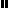 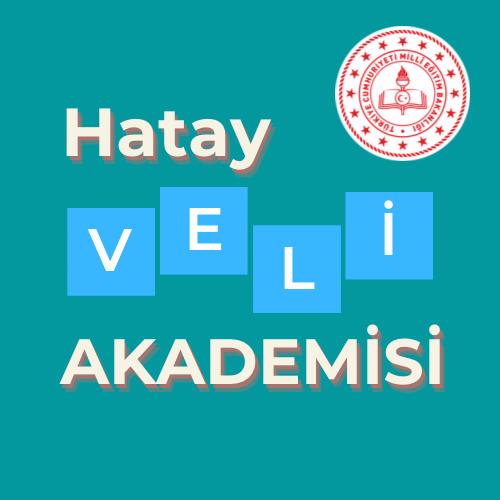 